ПОНЯТИЕ ЦИЛИНДРАПЛОЩАДЬ ПОВЕРХНОСТИ ЦИЛИНДРАРЕШЕНИЕ ЗАДАЧС теорией можно ознакомиться по ссылке:https://www.yaklass.ru/p/geometria/11-klass/tela-vrashcheniia-10442/tcilindr-9260/re-1ed33252-399d-4469-93f8-13990a748936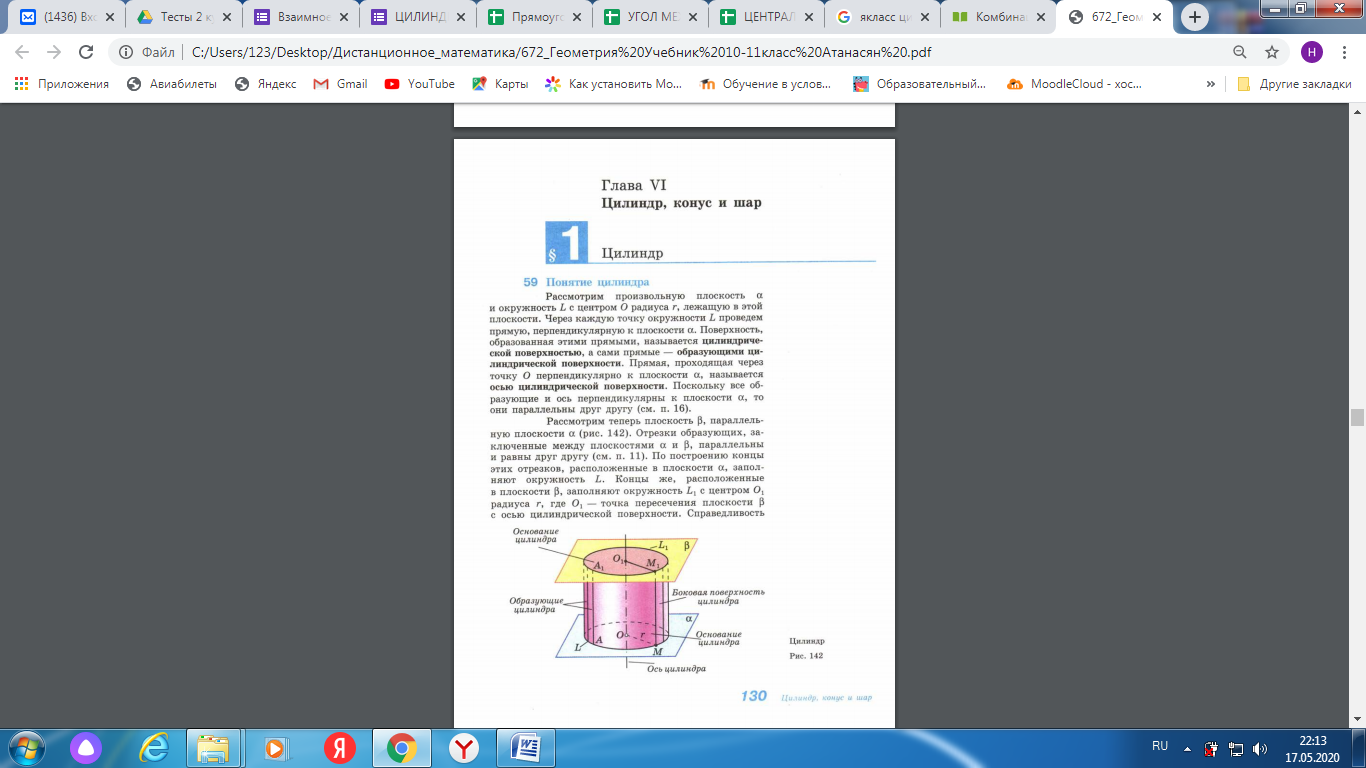 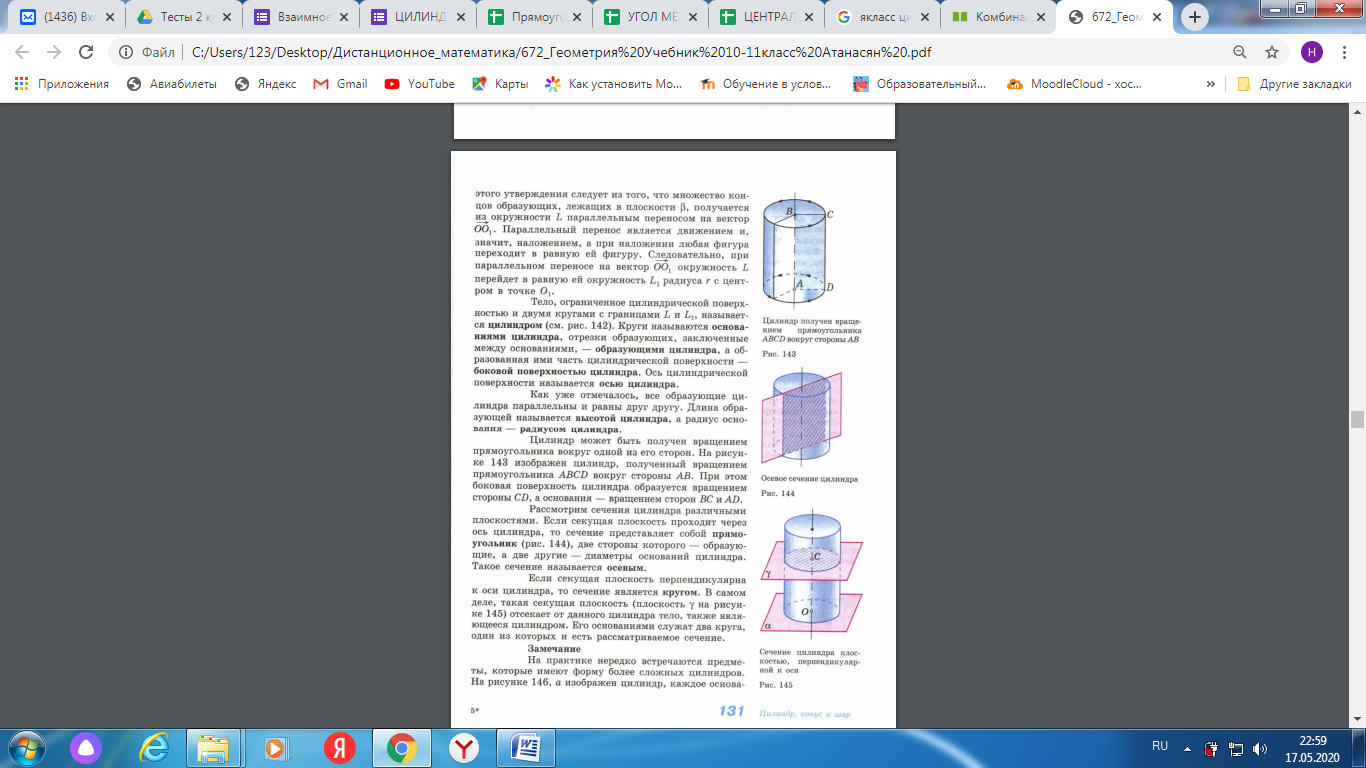 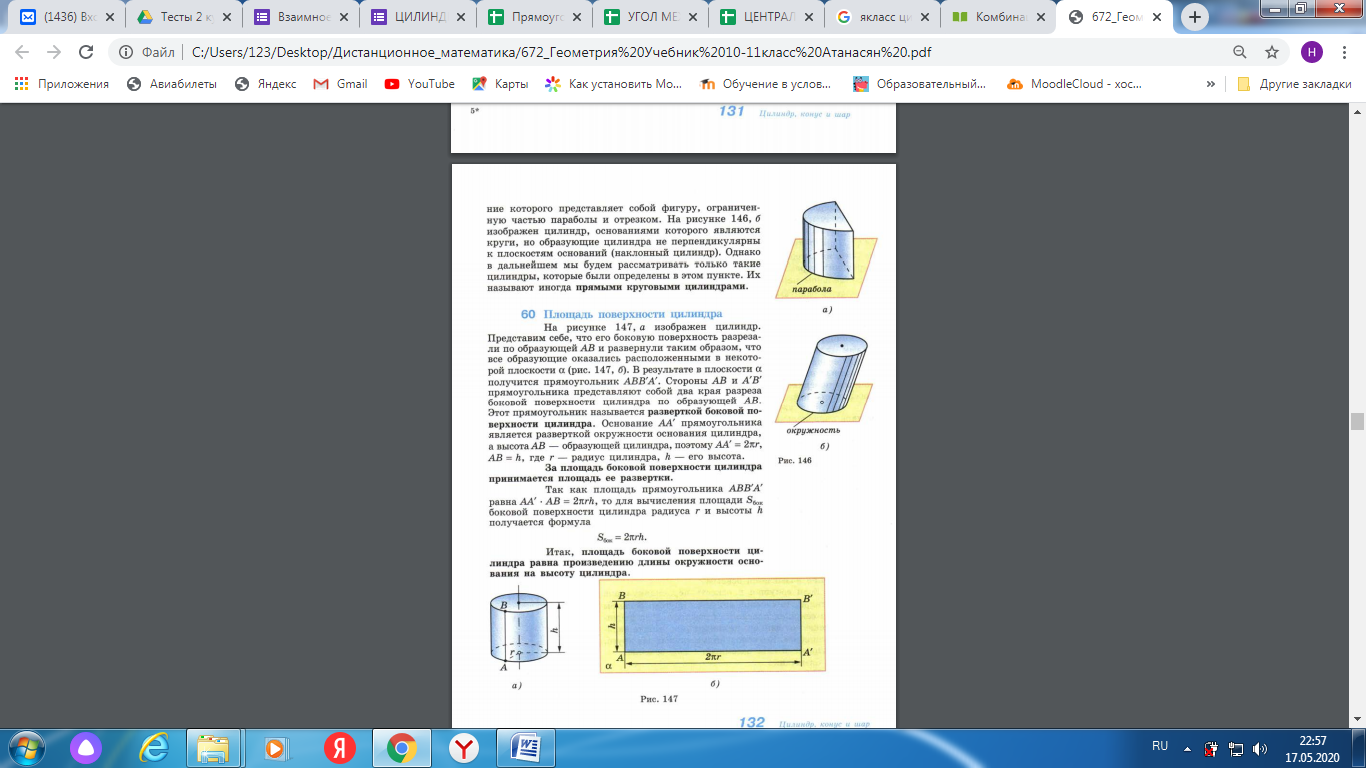 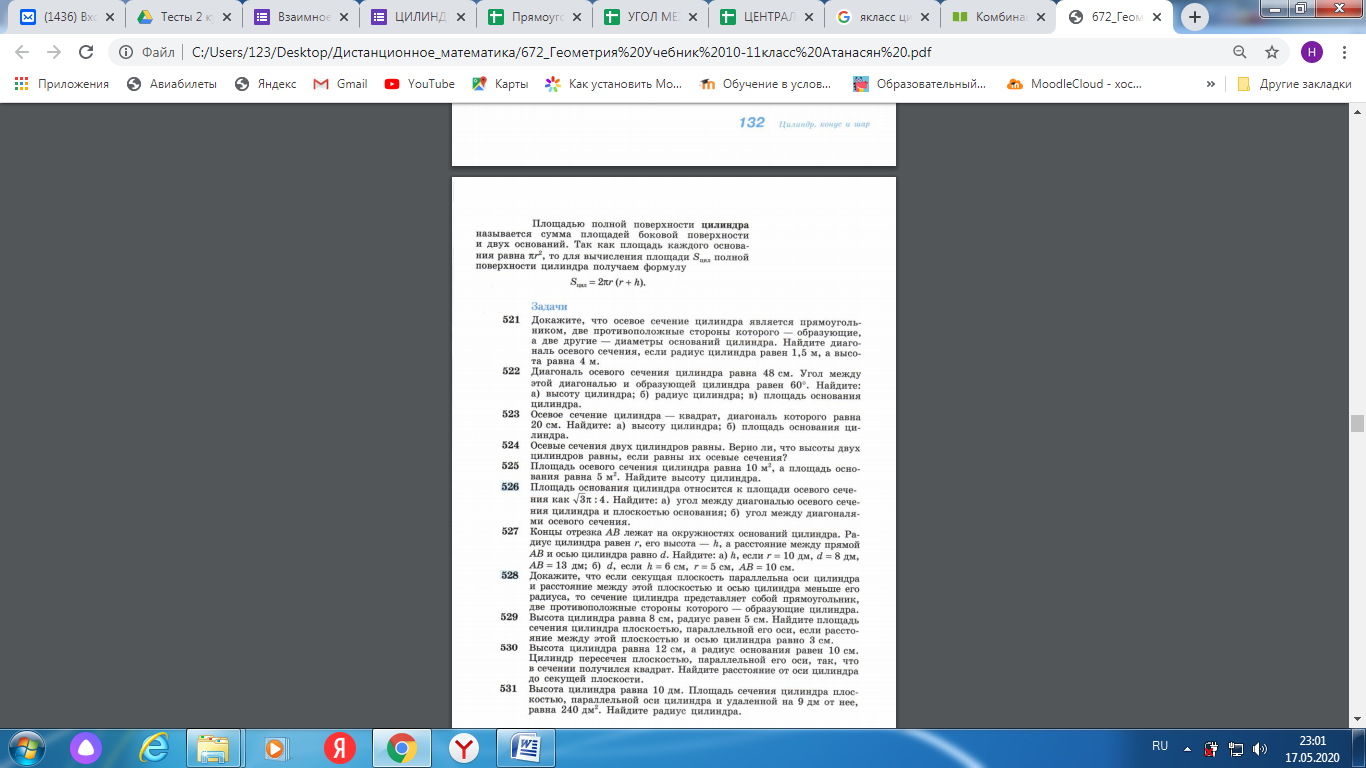 